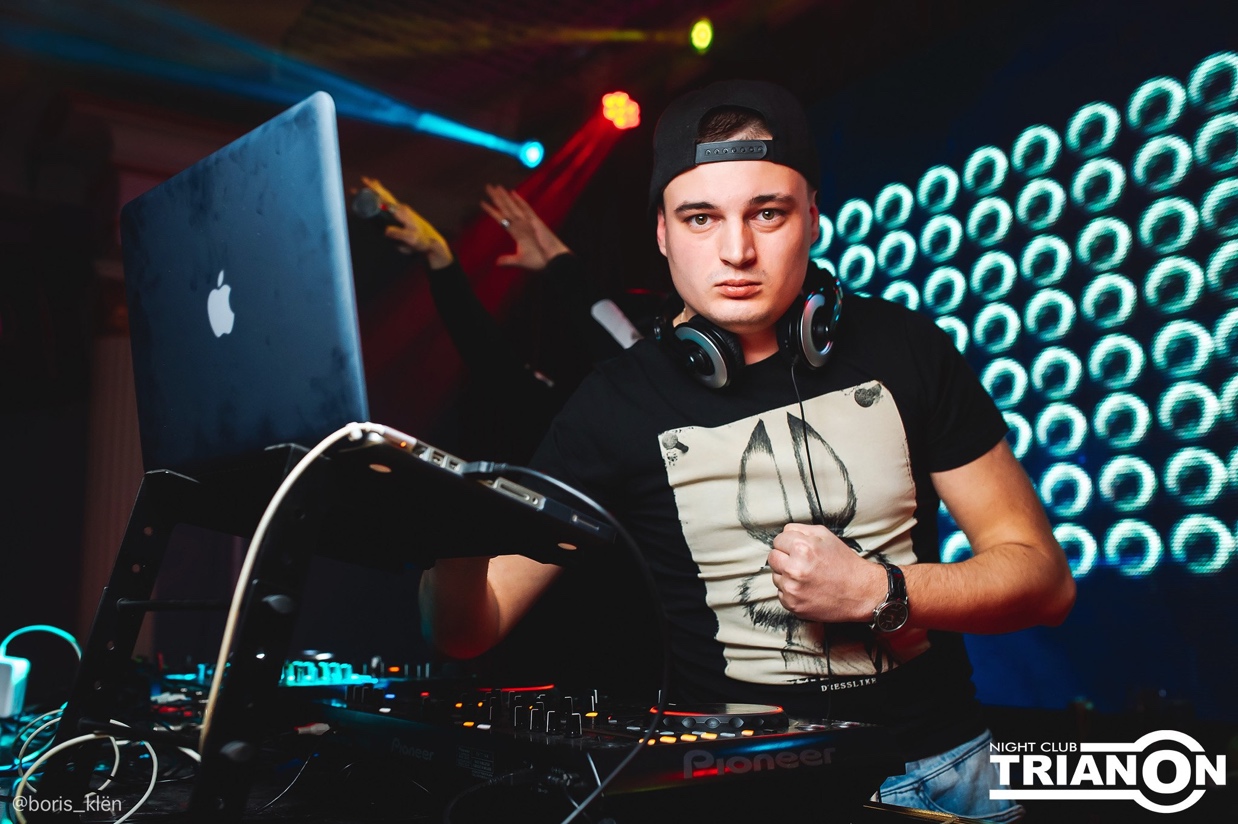 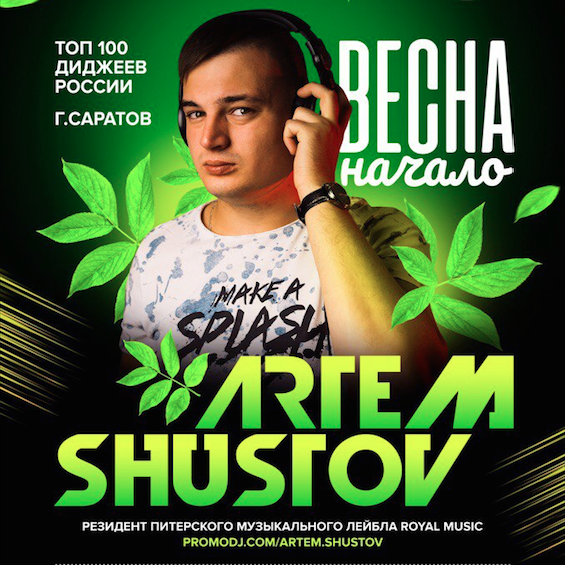 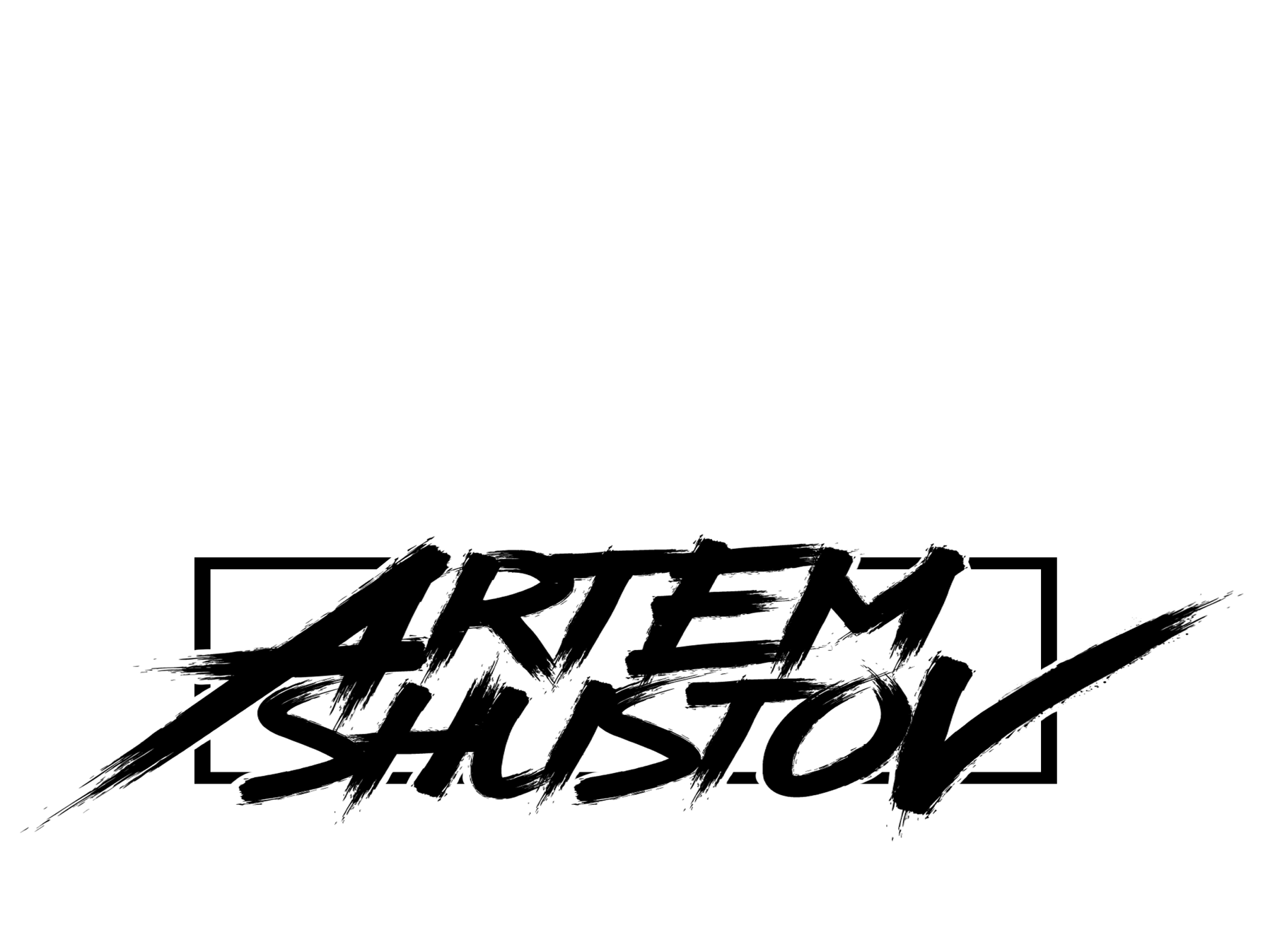 DJ Artem Shustov - резидент и саунд-продюсер питерского музыкального лейбла Royal Music. Один из ярких представителей нового поколения клубных артистов. Обладает отменным вкусом, тонким пониманием публики и сильнейшей подачей музыкального материала. Уже зарекомендовал себя в лучших клубах России!Сеты DJ Artem Shustov могут быть  в разных направлениях! Необычный подход к сведению [Live MashUp|MegaMix] очень изысканный музыкальный вкус превращает Сет в единый,наполненый драйвом и позитивом!Выступал на разогреве именитых исполнителей: GUF; Kempel; ВАХТАНГ; Oxxxy & Schokk; ST1M; Elvira T; Leonid Rudenko и другие..Участник  фестиваля Kazantip на волге в 2010,2011 году, хэдлайнер Всероссийского Фестиваля Красок 2017, Фестиваля Красок Холли 2017 , Open Air - Ночь Сурка (г.Хвалынск) 2017. 2012 Резидент @Полиглот  Саратов2014 Резидент @Солнечный Удар Саратов2014-2015 Резидент @Amon-Ra Саратов	2016-2017 Резидент @ПО Хвалынь  ХвалынскМой технический, бытовой и клубный райдер.Технический райдерДля выступления необходимо следующее:1) Микшерный пульт.★модельного ряда Pioneer DJM.
2) CD-проигрователи.★модельного ряда Pioneer.★Либо со своим контролером Pioneer - DDJ S1

3) Ближний монитор★ 2 штуки.

4) Наличие одной свободной розетки 220V.★рядом с ди-джейским столом.Условия для выступления в других городах:Проезд до места назначения и обратно осуществляется следующим образом:★ РЖД★ Авиа★ Автобус до 700 км★ Могу приехать на личном автотранспорте (машина).

Жилье если с момента прибытия до выступления более 4 часов.★Гостиница не ниже 3 звезды.★Либо квартира с средним ремонтом и бытовыми условиями для проживания.

Гонорар зависит от места и репутаций заведения.Времени выступления обсуждается при непосредственном контакте с заказчиком и организаторам вечеринки, концерта, или вечеринки. 

Клубный райдер.★сет артиста не должен прерываться шоу-программой. ★Любая шоу-программа, танцоры, mc, мешающие работе артиста, должны перестать работать по первому требованию артиста. ★Предоставление прохладительных и алкогольных напитков во время сета за счет принимающей стороны и фруктовая нарезка с Кальяном.★Приглашающая сторона должна обеспечить сохранность здоровья и имущества артиста на протяжении всего пребывания в городе проведения акции, а также во время его выступления.★Во время выступления артиста в ди-джейской не должно находится посторонних лиц.★Информацию о предстоящем мероприятии, состав других участников (dj) должен быть оговорен заранее.По всем вопросам обращайтесь сюда★ Почта [shustov.artem@bk.ru] ★ Вконтакте [https://vk.com/artem.shustov]★[BooKing contact +7 (927) 277-79-25]